3.1.7 Ökonomie und Kultur: Werden wir unseren Stallgeruch nie los? Ethische Selbsttäuschung in Zeiten der Pseudoobjektivität?Inhaltsbezogene Kompetenz(2) Filme (zum Beispiel Dokumentationen, fiktionale Filme, Dokutainment) unter Aspekten der ökonomischen Bildung analysieren(4) Handlungsempfehlungen für ökonomisches Verhalten in einer Darstellungsform (zum Beispiel Film, Szenisches Spiel, Ausstellung, Webseite) gestaltenM1 Johann König: Mit dem Porsche zum Bio-Supermarkt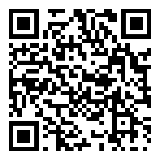 Quelle:  Zuletzt aufgerufen am 31.12.2019. Bild entnommen aus selbiger Quelle: https://www.youtube.com/watch?v=j8JfbVLmfVk
M2 LOHAS
Quelle: 	https://wirtschaftslexikon.gabler.de/definition/lohas-53809 Zuletzt aufgerufen am 27.02.2020  M3 Aus dem Interview „Nichtsnutzige Veganer“Quelle: Interview geführt von Manfred Loosen mit Johann König https://schrotundkorn.de/lebenumwelt/lesen/nichtsnutzige-veganer.html Zuletzt aufgerufen am 31.12.2019Aufgaben:Ordnen Sie den einzelnen Ebenen des Drei-Dimensionen-Modells Argumente aus Quelle M1 zu.Johann König appelliert „auch mal locker zu bleiben und nicht zu denken, dass man im Leben alles richtig machen kann“ (M3, Z.59f). Überprüfen Sie, inwiefern dies im Kern der Grundeinstellung eines so genannten LOHAS (M2) entspricht. Bewerten Sie diesen Ansatz vor dem Hintergrund einer sich beschleunigenden Klimaveränderung.Gestalten Sie, ausgehend von den gewonnenen Erkenntnissen, ein fiktives- filmisch umgesetztes Interview mit einem stereotypen LOHA. Enden Sie das Interview mit einer Handlungsempfehlung für ökonomisches Verhalten.